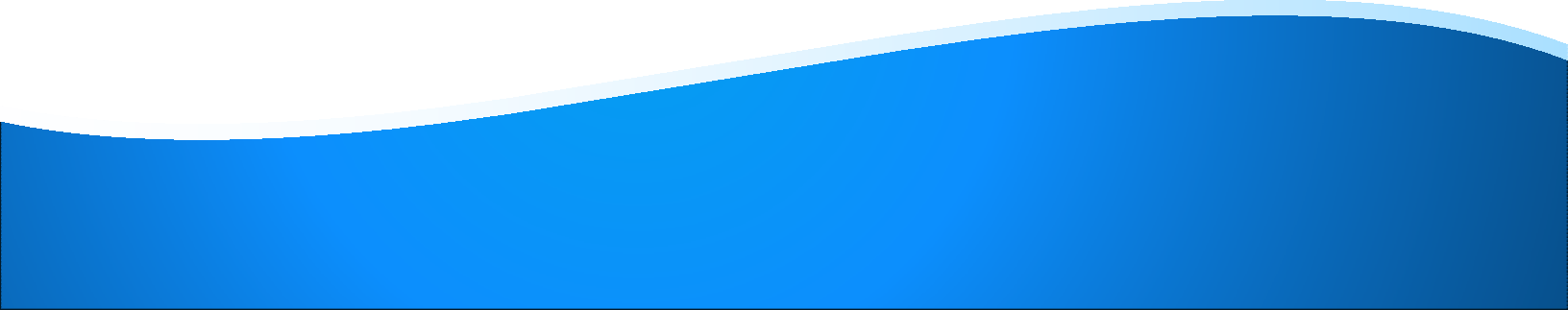 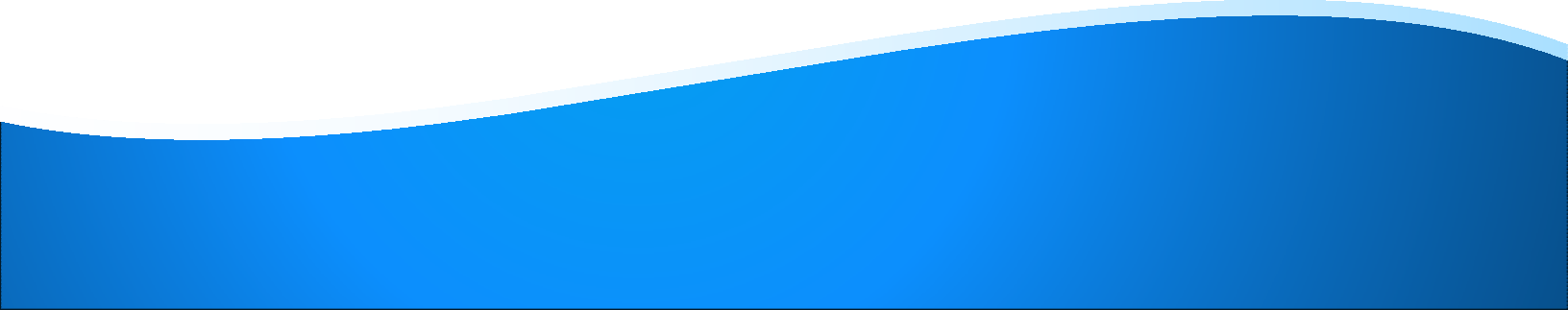 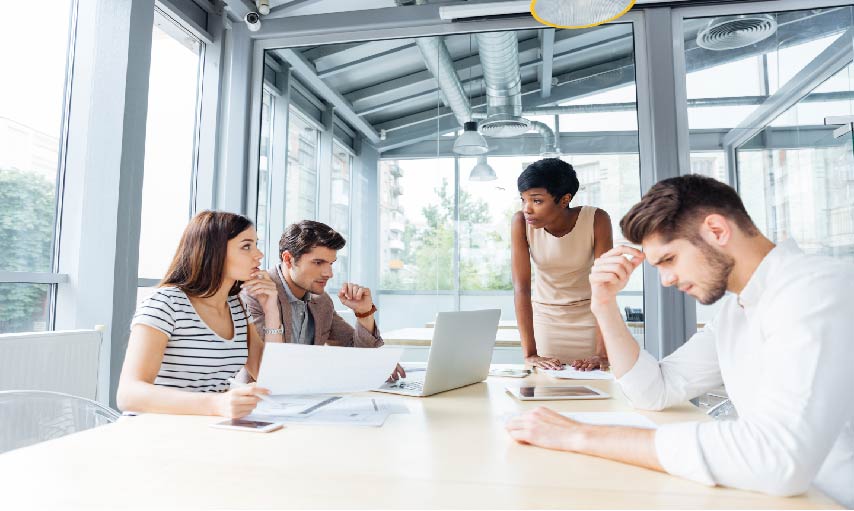 TALENT AUDITBuilding the Bench One Leader at a TimeCMP can help you know your talent deeply.Through a refined process and tools, we help you answer critical talent questions, such as:Does your company or area have the talent necessary to execute your strategy?Which leaders have the potential to move into higher roles, and how quickly?Where does your current talent put you at risk? Where is your talent providing you with a competitive advantage? Your talent in high definition.Through efficient use of validated assessments and targeted interview, CMP Talent Audits provide a close-up look at each individual relative to the requirements of the role, and their readiness for larger roles over time. A talent audit will help you leverage and develop your talent and support making when: Preparing for a re-organization or re-deployment of talent.Evaluating the need to bring in new talent. Making investments in people and retaining key talent.Aligning a team against the strategy/plan.Benchmarking talent.  Talent audit ensures you know and develop your talent deeply. 